Лабораторная работа № 5Оформление приказов и протоколовРабота 8. Создание приказовПриказы являются одним из основных документов, с которыми приходится иметь дело секретарю. Различают приказы по личному составу и приказы по основной деятельности. Общая форма приказа по ГОСТу представлена ниже.Наименование предприятияПРИКАЗДата №__________Заголовок к тексту (не более двух строк)ТЕКСТ: Констатирующая частьПРИКАЗЫВАЮ:Распорядительная часть (кому, что сделать и в какой срок)Должность				Подпись 				И.О. ФамилияВизыПроект приказа внесдолжность. И.О. ФамилияКак видно из образца, приказы содержат констатирующую (на основании чего, в связи с чем издан приказ) и распорядительную (суть приказа) части.Наиболее удачным шрифтом для приказов считается шрифт Times New Roman, размер 14. При таких параметрах шрифта в строке помещается около 65 символов, что соответствует печати на пишущей машинке.Далее приведены тексты приказов по личному составу и основной деятельности, которые вам предстоит оформить. При оформлении приказа вам придется самостоятельно составлять заголовок к тексту (если он нужен), а также выделять из общего текста констатирующую и распорядительную части приказа.Приказ о приеме на работуПринять на работу Леонову Тамару Игнатьевну на должность бухгалтера-экономиста с окладом 4500 руб.Приказ о переводеПеревести Иваненко Игоря Сергеевича. с его согласия. с должности менеджера отдела реализации на должность старшего менеджера в отдел маркетинга с окладом 5000 руб.Приказ об увольненииУволить Гурова Петра Антоновича, начальника бюро реализации, по собственному желанию в связи с уходом на пенсию по старости. ст. 31 КЗоТ РФ.Приказ о графике работы в праздничные дниНачальнику охраны Медведеву В.П. обеспечить опечатывание и охрану производственных помещений в праздничные дни с 31.12.2000 г. по 3.01.2001 г.Директору по персоналу Бортниковой А.А. обеспечить дежурство на телефоне главного офиса МНТ для обеспечения оперативного решения возникающих вопросов.Гл. бухгалтеру Ивановой ИП. изыскать средства для оплаты дежурств в праздничные дни в двойном размере. О решении сообщить.Приказ о добавлении новой должности в штатное расписаниеДиректору по персоналу Бортниковой А.А. подготовить проект изменения штатного расписания для обеспечения рекламной деятельности МНТ.Задание 1. Оформление приказов по основной деятельности Технология работыСоздайте шаблон приказа по основной деятельности, пользуясь следующим образцом:1.Сохраните документ в виде шаблона в папке Шаблоны под именем Приказ_Од: Файл  Сохранить как... выбрать тип файла Шаблон документа  нажать ОК.2. Создайте приказ по основной деятельности на бланке приказа, пользуясь следующим образцом:• Выберите команду создания нового документа Файл  Создать;• на вкладке Общие выберите Шаблон Приказ_Од;• установите переключатель Создать на документ  нажмите ОК;• в появившийся бланк на предназначенное для даты место вставьте дату создания документа: Вставка  дата и время  выбрать формат даты  нажать ОК (рис. 5.1);• поочередно выделяйте названия реквизитов и заменяйте их конкретным содержанием для приказа;• перед заполнением констатирующей части установите нумерацию пунктов приказа: Формат  Список вкладка Нумерованный  выбрать вид нумерации  ОК;• уберите сетку таблицы одним из способов, например: Таблица  Свойства таблицы  щелкнуть на кнопке Границы и заливка  на вкладке Границы выбрать тип Нет (границ).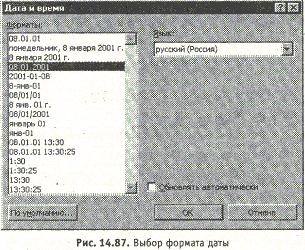 Рис. 5.1. Выбор формата датыСохраните приказ, как документ Word, в папке МНТ  Внутренние  Основная деятельность  Образцы приказов, дав файлу условленную спецификацию, например «ПОД» (приказ по основной деятельности).. Оформите выписку из приказа на основе представленного ниже образца.Выписка из приказа содержит копию части приказа, необходимую конкретному исполнителю для работы. Заверяет выписку, как правило, секретарь.Для оформления выписки проделайте следующее:• откройте файл с текстом приказа, из которого делается выписка: Файл Открыть выбрать папку внутренние, выбрать соответствующий файл;• исправьте файл (см. образец);• сохраните файл в папке МНТ Внутренние Основная деятельность Образцы приказов под условным именем, например, «ВЫП_П» (выписка из приказа); • распечатайте выписку для исполнителя. Задание 2. Оформление приказов по личному составуТехнология работы1. Создайте бланк приказа по личному составу, используя следующий образец.• Создайте новый шаблон;• вставьте таблицу 2 х 16;• заполните таблицу по образцу;удалите сетку таблицы;2.Сохраните файл как шаблон под названием Приказ_ЛС.3. Оформите приказ по личному составу на бланке Приказ_ЛС, используя как образец следующий документ.Для самостоятельной работы Задание 1. По описанным выше алгоритмам создания шаблонов при помощи направляющих таблиц подготовьте шаблон докладной записки по следующему образцу.Задание 2. Оформите докладную записку по созданному в предыдущем задании шаблону.Содержание записки:Директору предприятия о выделении средств на оказание материальной помощи сотруднику.В связи с временной потерей трудоспособности в результате травмы, полученной Петуновой Е.А. на ежегодной спартакиаде сотрудников МНТ, просим оказать Петуновой Е.А. материальную помощь из директорского фонда на восстановление здоровья в санатории-профилактории предприятия в г. Сочи.Начальник технологического отдела Трубицын К.Л.Задание 3. Оформите Докладную записку того же содержания при помощи Мастера записок.Задание 4. Подготовьте шаблоны документов, которые вы оформляли ранее: заявлений, справок, подтверждающих работу, а также справок по производственной тематике.Ниже приведена форма справки по производственной тематике.Задание 5. По описанным в работе алгоритмам создания шаблонов при помощи направляющих таблиц подготовить шаблон командировочного удостоверения по образцу, приведенному ниже. (Шаблон командировочного удостоверения будет использован в работе с СУБД Access.)Работа 9. Создание протоколов, выписок из протоколов и решений Протоколы – распространенная форма отчетности. Структура протокола регламентируется ГОСТами. Образец протокола можно найти в теоретической части учебника.Протокол фиксирует ход обсуждения вопросов и принятия коллегиальных решений во время собраний и заседаний.Далее приведены тексты протоколов, которые вам предстоит оформить. Недостающую информацию следует придумать самостоятельно.Протокол профсоюзного собрания коллектива МНТПовестка дня:Об организации вывоза детей сотрудников на юг в летний период.Об отборе детей и сопровождающих воспитателей.Протокол заседания совета директоров МНТПовестка дня:О реструктуризации предприятия.Об организационных мероприятиях по празднованию пятилетнего юбилея предприятия.Рекламная деятельность МНТ: проблемы и достижения.Задание 1. Подготовка протоколовТехнология работыСоздайте шаблон протокола по следующему образцу.• Создайте новый документ: Файл  Создать на вкладке Общие выбрать  Новый документ  установить переключатель Создать на Шаблон  нажать ОК;• откройте в созданном документе таблицу в 2 столбца по 36 строк: Таблица  добавить  Таблица  указать размеры  ОК;• разделите и объедините ячейки таблицы по образцу;• заполните таблицу названиями реквизитов.2. Сохраните документ в виде шаблона (в палку Шаблоны) под именем Протокол: Файл  Сохранить как...  ввести имя файла  Сохранить.Создайте протокол на основе созданного бланка протокола по образцу протокола профсоюзного собрания, приведенного ниже.• Выберите команду создания нового документа: Файл  Создать;• на вкладке Общие выберите шаблон Протокол;• установите переключатель Создать на документ  нажмите ОК;• в появившийся бланк вставьте дату создания документа: Вставка  Дата и время  выбрать формат даты  ОК;• поочередно выделяйте названия реквизитов и заменяйте их конкретным содержанием протокола профсоюзного собрания коллектива МНТ;• уберите сетку таблицы одним из способов, например: Таблица  Свойства таблицы  щелкнуть на кнопке Границы и заливка  на вкладке Границы выбрать тип Нет (границ).4. Сохраните протокол как документ Word под именем Образец_протокола в папке МНТ  Внутренние  Основная деятельность.Задание 2. Оформление краткого протокола на основе полногоНа основании полного протокола, часто оформляемого во время собрания, конференции или заседания от руки, составляется краткий протокол. Пример краткого протокола приведен ниже.Технология работы1. Откройте файл с текстом протокола, из которого делается выписка: Файл  Открыть выбрать папку Внутренние  Основная деятельность, выбрать соответствующий файл.2. Исправьте текст протокола, руководствуясь приведенным образцом.3. Удалите ненужные строки таблицы: Выделить строки  Таблица  Удалить  Строки.4. Сохраните файл в папке МНТ  Внутренние  Основная деятельность под условным именем, например, «ВЫП_ПРО» (выписка из протокола).5. Распечатайте выписку для исполнителя.Задание 3. Оформление решения по протоколу на основании бланка приказаНа основании протокола, чтобы довести до исполнителей постановление (решение) коллегиального органа, подготавливается решение. Структура документа «Решение» очень похожа на структуру документа «Приказ по ОД», поэтому воспользуемся шаблоном Приказ_Од.Ниже приведен пример решения профсоюзного собрания ЗАО МНТ.Технология работы1. Выберите команду создания нового документа Файл  Создать.2. На вкладке Общие выберите шаблон Приказ_Од.3. Установите переключатель Создать на документ  нажмите ОК.4. Откройте файл с текстом протокола, из которого делается выписка: Файл  Открыть  выбрать папку Внутренние и выбрать соответствующий протокол.5. Заполните новый документ.Для этого:• в новый документ вставьте текущую дату: Вставка  дата и время  выбрать формат даты  ОК;• исправьте реквизиты приказа, заменяя их конкретным содержанием для документа Решение;• часть информации копируйте из протокола (выделить текст  Правка  Копировать) и вставляйте в решение (указать куда вставить  Правка  Вставить), переключаясь из документа в документ через меню Окно;• уберите сетку таблицы одним из известных вам способов.6. Сохраните решение в папке МНТ  Внутренние  Основная деятельность  Образец_решения.Для самостоятельной работыЗадание. Создайте шаблон решения на основании шаблона Приказ_Од.Задание. Создать образец документа «Акт» на основе созданного шаблона со следующим содержанием: Комиссия в составе председателя Ю.И. Капранова и членов: П.В. Литвинова, И.Е. Потаповой, А.М. Плотникова составили акт приема-передачи принтера HP LaserJet 4L инв. № 415 из отдела рекламы в отдел ДОУ.Наименование предприятияПРИКАЗДата № _________________Заголовок к тексту (не более двух строк)Констатирующая часть текста (на основании чего)Констатирующая часть текста (на основании чего)Констатирующая часть текста (на основании чего)ПРИКАЗЫВАЮ:Распорядительная часть текста (что, кому, в какие сроки)Распорядительная часть текста (что, кому, в какие сроки)Распорядительная часть текста (что, кому, в какие сроки)ДолжностьПодписьИ.О. ФамилияВизыПроект приказа внесДолжность. И.О. ФамилияЗАО МНТПРИКАЗ28.12.2000 № __42____О графике работы в праздничные дниВ связи с постановлением правительства РФ о присоединении выходных дней к праздничнымВ связи с постановлением правительства РФ о присоединении выходных дней к праздничнымВ связи с постановлением правительства РФ о присоединении выходных дней к праздничнымПРИКАЗЫВАЮ:1. Начальнику охраны Медведеву В.П. обеспечить опечатывание и охрану производственных помещений в праздничные дни с 31.12.2000 г. по 03.01.2001 г.2. Директору по персоналу Бортниковой А.А. обеспечить дежурство на телефоне главного офиса ЗАО МНТ для обеспечения оперативного решения возникающих вопросов.3. Главному бухгалтеру Ивановой ИП, изыскать средства для оплаты дежурств в праздничные дни в двойном размере. О решении сообшить.1. Начальнику охраны Медведеву В.П. обеспечить опечатывание и охрану производственных помещений в праздничные дни с 31.12.2000 г. по 03.01.2001 г.2. Директору по персоналу Бортниковой А.А. обеспечить дежурство на телефоне главного офиса ЗАО МНТ для обеспечения оперативного решения возникающих вопросов.3. Главному бухгалтеру Ивановой ИП, изыскать средства для оплаты дежурств в праздничные дни в двойном размере. О решении сообшить.1. Начальнику охраны Медведеву В.П. обеспечить опечатывание и охрану производственных помещений в праздничные дни с 31.12.2000 г. по 03.01.2001 г.2. Директору по персоналу Бортниковой А.А. обеспечить дежурство на телефоне главного офиса ЗАО МНТ для обеспечения оперативного решения возникающих вопросов.3. Главному бухгалтеру Ивановой ИП, изыскать средства для оплаты дежурств в праздничные дни в двойном размере. О решении сообшить.Генеральный директор ЗАО МНТПодписьА.В.СоколовВизыПроект приказа внес:Зам. директора по общим вопросамА.Г. ЕлисеевЗАО МНТВЫПИСКА из ПРИКАЗАот 28.12.2000 № __42____О графике работы в праздничные дниНа основании постановления правительства №76 от 20.12.2000 г. «О присоединении выходных дней к праздничным»На основании постановления правительства №76 от 20.12.2000 г. «О присоединении выходных дней к праздничным»На основании постановления правительства №76 от 20.12.2000 г. «О присоединении выходных дней к праздничным»ПРИКАЗЫВАЮ:Главному бухгалтеру Ивановой ИП, изыскать средства для оплаты дежурств в праздничные дни в двойном размере. О решении сообщить.Главному бухгалтеру Ивановой ИП, изыскать средства для оплаты дежурств в праздничные дни в двойном размере. О решении сообщить.Главному бухгалтеру Ивановой ИП, изыскать средства для оплаты дежурств в праздничные дни в двойном размере. О решении сообщить.Выписку из приказа заверил:Секретарь директораЛ.С.ГерасимоваНаименование предприятияНаименование предприятияПРИКАЗПРИКАЗДата №   л/сДата №   л/сЗаголовок к тексту (о чем, о ком)Заголовок к тексту (о чем, о ком)ПРИНЯТЬ (УВОЛИТЬ, ПЕРЕВЕСТИ и т.п.) <ФИО> <куда> < с какой должности> <на какую должность> <с каким окладом>ПРИНЯТЬ (УВОЛИТЬ, ПЕРЕВЕСТИ и т.п.) <ФИО> <куда> < с какой должности> <на какую должность> <с каким окладом>ПРИНЯТЬ (УВОЛИТЬ, ПЕРЕВЕСТИ и т.п.) <ФИО> <куда> < с какой должности> <на какую должность> <с каким окладом>ПРИНЯТЬ (УВОЛИТЬ, ПЕРЕВЕСТИ и т.п.) <ФИО> <куда> < с какой должности> <на какую должность> <с каким окладом>Основание: трудовой договор от <дата>, №Основание: трудовой договор от <дата>, №Основание: трудовой договор от <дата>, №Основание: трудовой договор от <дата>, №Должность подписывающегоДолжность подписывающегоПодписьИ.О.ФамилияС приказом ознакомлен:С приказом ознакомлен:Подпись работникаДатаЗАО МНТПРИКАЗ08.02.2001 г. № 112 л/сО переводе Иваненко Игоря СергеевичаПЕРЕВЕСТИ Иваненко Игоря Сергеевича с его согласия в Отдел реализации с должности менеджера на должность старшего менеджера с окладом 5500 руб.ПЕРЕВЕСТИ Иваненко Игоря Сергеевича с его согласия в Отдел реализации с должности менеджера на должность старшего менеджера с окладом 5500 руб.ПЕРЕВЕСТИ Иваненко Игоря Сергеевича с его согласия в Отдел реализации с должности менеджера на должность старшего менеджера с окладом 5500 руб.Директор по персоналуПодписьА.А.БортниковС приказом ознакомлен:Наименование предприятияДолжность (кому предназначена)Должность (кому предназначена)Наименование отдела предприятияИ.О. ФамилияИ.О. ФамилияДОКЛАДНАЯ ЗАПИСКАДОКЛАДНАЯ ЗАПИСКАДОКЛАДНАЯ ЗАПИСКАДата      №______Резолюция руководителяРезолюция руководителяЗаголовок (о чем)ТекстТекстТекстДолжностьПодписьИ.О. ФамилияВ дело  №Подпись исполнителяДатаРеквизиты предприятияНаименование организации куда предоставляется справкаСПРАВКАдата ______Краткий заголовок (о чем)Текст справкиТекст справкиТекст справкидолжностьПодпись И.О. ФамилияВ делоПодпись исполнителядатаНаименование организацииКОМАНДИРОВОЧНОЕ УДОСТОВЕРЕНИЕКОМАНДИРОВОЧНОЕ УДОСТОВЕРЕНИЕКОМАНДИРОВОЧНОЕ УДОСТОВЕРЕНИЕВыдано ________________________________________                    (Фамилия. Имя. Отчество, должность)Выдано ________________________________________                    (Фамилия. Имя. Отчество, должность)Выдано ________________________________________                    (Фамилия. Имя. Отчество, должность)«    »     200   г.№ _________ (наименование предприятия, выдавшего командировку) (наименование предприятия, выдавшего командировку) (наименование предприятия, выдавшего командировку)в___________________________________________ в___________________________________________ в___________________________________________ Срок командировки ___ дней с «_ »___200 _г. по « »   200 гСрок командировки ___ дней с «_ »___200 _г. по « »   200 гСрок командировки ___ дней с «_ »___200 _г. по « »   200 гОснование: Приказ № ___    от   <дата>Основание: Приказ № ___    от   <дата>Основание: Приказ № ___    от   <дата>Действительно по предъявлению паспорта серии ________Действительно по предъявлению паспорта серии ________Действительно по предъявлению паспорта серии ________Руководитель предприятияПодписьИ.О. ФамилияПЕЧАТЬНаименование предприятияПРОТОКОЛДата   №___Наименование органа (кто собирался)Председатель: И.О. ФамилияСекретарь: И.О. ФамилияПрисутствовали:Перечень: И.О. Фамилия...Приглашенные (если имелись):Перечень: И.О. Фамилия...Повестка дня:1. Текст2. Текст1. Текст2. Текст1. Текст2. Текст1. СЛУШАЛИИ.О. Фамилия основного докладчика – содержание выступленияИ.О. Фамилия основного докладчика – содержание выступленияИ.О. Фамилия основного докладчика – содержание выступленияИ.О. Фамилия содокладчика – содержание выступленияИ.О. Фамилия содокладчика – содержание выступленияИ.О. Фамилия содокладчика – содержание выступленияПОСТАНОВИЛИ1.1. Текст решения1.2. Текст решения1.1. Текст решения1.2. Текст решения1.1. Текст решения1.2. Текст решения2. СЛУШАЛИИ.О. Фамилия основного докладчика – содержание выступленияИ.О. Фамилия содокладчика – содержание выступленияИ.О. Фамилия основного докладчика – содержание выступленияИ.О. Фамилия содокладчика – содержание выступленияИ.О. Фамилия основного докладчика – содержание выступленияИ.О. Фамилия содокладчика – содержание выступленияПОСТАНОВИЛИ2.1. Текст решения2.2. Текст решения2.1. Текст решения2.2. Текст решения2.1. Текст решения2.2. Текст решенияПредседательПодписьИ.О. ФамилияСекретарьПодписьИ.О. ФамилияВ дело №Подпись исполнителяДатаЗАО МНТПРОТОКОЛ15.03.2001 № 18Профсоюзного собрания сотрудников ЗАО МНТПрофсоюзного собрания сотрудников ЗАО МНТПрофсоюзного собрания сотрудников ЗАО МНТПредседатель: К.С. ЛуценкоСекретарь: Л.С. ГерасимоваПрисутствовали:112 человекПриглашенные:Представитель туристической фирмы «Счастливое детство» Н.Н. ОрловаПредставитель туристической фирмы «Счастливое детство» Н.Н. ОрловаПредставитель туристической фирмы «Счастливое детство» Н.Н. ОрловаПовестка дня:1. Об организации вывоза детей сотрудников на юг в летний период2. Отбор детей и сопровождающих воспитателей1. Об организации вывоза детей сотрудников на юг в летний период2. Отбор детей и сопровождающих воспитателей1. Об организации вывоза детей сотрудников на юг в летний период2. Отбор детей и сопровождающих воспитателей1. СЛУШАЛИК.С. Луценко (председатель профкома) – о возможности организации летнего отдыха детей в санатории г. Анапа.Н.Н. Орлова (представитель туристической фирмы «Счастливое детство») об опыте подобного отдыха и стоимости путевок.Д.А. Плужников (финансовый директор) – о намерении предприятия частично возместить стоимость путевокК.С. Луценко (председатель профкома) – о возможности организации летнего отдыха детей в санатории г. Анапа.Н.Н. Орлова (представитель туристической фирмы «Счастливое детство») об опыте подобного отдыха и стоимости путевок.Д.А. Плужников (финансовый директор) – о намерении предприятия частично возместить стоимость путевокК.С. Луценко (председатель профкома) – о возможности организации летнего отдыха детей в санатории г. Анапа.Н.Н. Орлова (представитель туристической фирмы «Счастливое детство») об опыте подобного отдыха и стоимости путевок.Д.А. Плужников (финансовый директор) – о намерении предприятия частично возместить стоимость путевокПОСТАНОВИЛИ1.1. До 30.03.2001 г. проработать вопрос об отдыхе детей (отв. К.С. Луценко)1.2. Подготовить предложения о частичном возмещении стоимости путевок родителям (отв.: председатель профкома К.С. Луценко, главный бухгалтер И.П. Иванова)1.1. До 30.03.2001 г. проработать вопрос об отдыхе детей (отв. К.С. Луценко)1.2. Подготовить предложения о частичном возмещении стоимости путевок родителям (отв.: председатель профкома К.С. Луценко, главный бухгалтер И.П. Иванова)1.1. До 30.03.2001 г. проработать вопрос об отдыхе детей (отв. К.С. Луценко)1.2. Подготовить предложения о частичном возмещении стоимости путевок родителям (отв.: председатель профкома К.С. Луценко, главный бухгалтер И.П. Иванова)2. СЛУШАЛИА.Р. Водовозова – вопрос об отборе детей и влиянии на него стажа работы родителейЕ.И. Прибылова – вопрос о пребывании в санатории вместе с детьми в качестве сопровождающего воспитателяА.Р. Водовозова – вопрос об отборе детей и влиянии на него стажа работы родителейЕ.И. Прибылова – вопрос о пребывании в санатории вместе с детьми в качестве сопровождающего воспитателяА.Р. Водовозова – вопрос об отборе детей и влиянии на него стажа работы родителейЕ.И. Прибылова – вопрос о пребывании в санатории вместе с детьми в качестве сопровождающего воспитателяПОСТАНОВИЛИ2.1. Составить список детей сотрудников в возрасте от 8 до 12 лет до 30.03.2001 г. родители которых желают отправить детей на отдых (отв. П.С. Герасимова).2.2. Составить список сотрудников, желающих поехать сопровождающими для последующего отбора кандидатур (отв. Е.И. Прибылова).2.1. Составить список детей сотрудников в возрасте от 8 до 12 лет до 30.03.2001 г. родители которых желают отправить детей на отдых (отв. П.С. Герасимова).2.2. Составить список сотрудников, желающих поехать сопровождающими для последующего отбора кандидатур (отв. Е.И. Прибылова).2.1. Составить список детей сотрудников в возрасте от 8 до 12 лет до 30.03.2001 г. родители которых желают отправить детей на отдых (отв. П.С. Герасимова).2.2. Составить список сотрудников, желающих поехать сопровождающими для последующего отбора кандидатур (отв. Е.И. Прибылова).ПредседательПодписьК.С. ЛуценкоСекретарьПодписьПС. ГерасимоваВ дело № 18Подпись исполнителя15.01.2001 г.ЗАО МНТПРОТОКОЛ15.03.2001 № 18Профсоюзного собрания сотрудников ЗАО МНТПрофсоюзного собрания сотрудников ЗАО МНТПрофсоюзного собрания сотрудников ЗАО МНТПредседатель: К.С. ЛуценкоСекретарь: Л.С. Герасим оваПрисутствовали:112 человекПриглашенные:Представитель туристической фирмы «Счастливое детство» Н.Н. ОрловаПредставитель туристической фирмы «Счастливое детство» Н.Н. ОрловаПредставитель туристической фирмы «Счастливое детство» Н.Н. ОрловаРассмотренные вопросы:1. Об организации вывоза детей сотрудников на юг в летний период. (Выступали К.С. Луценко, Н.Н. Орлова, Д.А. Плужников).2. Отбор детей и сопровождающих воспитателей. (Выступали А.Р. Водовозов, Е.И. Прибылов).1. Об организации вывоза детей сотрудников на юг в летний период. (Выступали К.С. Луценко, Н.Н. Орлова, Д.А. Плужников).2. Отбор детей и сопровождающих воспитателей. (Выступали А.Р. Водовозов, Е.И. Прибылов).1. Об организации вывоза детей сотрудников на юг в летний период. (Выступали К.С. Луценко, Н.Н. Орлова, Д.А. Плужников).2. Отбор детей и сопровождающих воспитателей. (Выступали А.Р. Водовозов, Е.И. Прибылов).Принятые решения1. До 30.03.2001 г. проработать вопрос об отдыхе детей (отв. К.С. Луценко)2. Подготовить предложения о частичном возмещении стоимости путевок родителям (отв.: председатель профкома К.С. Луценко, главный бухгалтер И.П. Иванова)3. Составить список детей сотрудников в возрасте от 8 до 12 лет до 30.03.2001 г. родители которых желают отправить детей на отдых (отв. П.С. Герасимова).4. Составить список сотрудников, желающих поехать сопровождающими для последующего отбора кандидатур (отв. Е.И. Прибылова).1. До 30.03.2001 г. проработать вопрос об отдыхе детей (отв. К.С. Луценко)2. Подготовить предложения о частичном возмещении стоимости путевок родителям (отв.: председатель профкома К.С. Луценко, главный бухгалтер И.П. Иванова)3. Составить список детей сотрудников в возрасте от 8 до 12 лет до 30.03.2001 г. родители которых желают отправить детей на отдых (отв. П.С. Герасимова).4. Составить список сотрудников, желающих поехать сопровождающими для последующего отбора кандидатур (отв. Е.И. Прибылова).1. До 30.03.2001 г. проработать вопрос об отдыхе детей (отв. К.С. Луценко)2. Подготовить предложения о частичном возмещении стоимости путевок родителям (отв.: председатель профкома К.С. Луценко, главный бухгалтер И.П. Иванова)3. Составить список детей сотрудников в возрасте от 8 до 12 лет до 30.03.2001 г. родители которых желают отправить детей на отдых (отв. П.С. Герасимова).4. Составить список сотрудников, желающих поехать сопровождающими для последующего отбора кандидатур (отв. Е.И. Прибылова).ПредседательПодписьК.С. ЛуценкоСекретарьПодписьПС. ГерасимоваЗАО МНТПрофсоюзное собраниеРЕШЕНИЕ15.03.2001 № 18Об организации летнего отдыха детейсотрудников ЗАО МНТОб организации летнего отдыха детейсотрудников ЗАО МНТОб организации летнего отдыха детейсотрудников ЗАО МНТЗаслушав сообщение об организации летнего отдыха детей в санатории г. Анапа, профсоюзное собрание работников ЗАО МНТЗаслушав сообщение об организации летнего отдыха детей в санатории г. Анапа, профсоюзное собрание работников ЗАО МНТЗаслушав сообщение об организации летнего отдыха детей в санатории г. Анапа, профсоюзное собрание работников ЗАО МНТРЕШИЛО1. Председателю профкома К.С. Луценко проработать до 30.03.2001 г вопрос об отдыхе детей.2. Главному бухгалтеру И.П. Ивановой подготовить до 30.03.2001 г предложения о частичном возмещении стоимости путевок родителям.3. П.С. Герасимовой до 30.03.2001 г составить список детей сотрудников в возрасте от 8 до 12 лет родители которых желают отправить детей на отдых.4. Е.И. Прибыловой до 23.03.2001 г составить список сотрудников, желающих поехать сопровождающими для последующего отбора кандидатур.1. Председателю профкома К.С. Луценко проработать до 30.03.2001 г вопрос об отдыхе детей.2. Главному бухгалтеру И.П. Ивановой подготовить до 30.03.2001 г предложения о частичном возмещении стоимости путевок родителям.3. П.С. Герасимовой до 30.03.2001 г составить список детей сотрудников в возрасте от 8 до 12 лет родители которых желают отправить детей на отдых.4. Е.И. Прибыловой до 23.03.2001 г составить список сотрудников, желающих поехать сопровождающими для последующего отбора кандидатур.1. Председателю профкома К.С. Луценко проработать до 30.03.2001 г вопрос об отдыхе детей.2. Главному бухгалтеру И.П. Ивановой подготовить до 30.03.2001 г предложения о частичном возмещении стоимости путевок родителям.3. П.С. Герасимовой до 30.03.2001 г составить список детей сотрудников в возрасте от 8 до 12 лет родители которых желают отправить детей на отдых.4. Е.И. Прибыловой до 23.03.2001 г составить список сотрудников, желающих поехать сопровождающими для последующего отбора кандидатур.ПредседательПодписьК.С. ЛуценкоСекретарьПодписьП.С. ГерасимоваНаименование предприятияУТВЕРЖДАЮНаименование отдела предприятияДолжностьПодписьИ.О. ФамилияДатаАКТДата ______Заголовок (чего, о чем)Комиссия в составе председателя И.О. Фамилия и членов: И.О. Фамилия. И.О. Фамилия. И.О. Фамилия составили акт (чего, о чем)Комиссия в составе председателя И.О. Фамилия и членов: И.О. Фамилия. И.О. Фамилия. И.О. Фамилия составили акт (чего, о чем)Комиссия в составе председателя И.О. Фамилия и членов: И.О. Фамилия. И.О. Фамилия. И.О. Фамилия составили акт (чего, о чем)Основная часть текстаОсновная часть текстаОсновная часть текстаПредседательПодписьИ.О. ФамилияЧлены комиссии:ПодписьИ.О. ФамилияПодписьИ.О. ФамилияПодписьИ.О. ФамилияВ дело №Подпись исполнителяДата